MemorandumThis memo proposes a long-term plan for E12-13-005 with regard to the ERR and run schedule. The collaboration proposes 4 phases to complete the ultimate goal of measuring the cross section for the process. at energies that are inaccessible using standard techniques.Phase 1: Complete a test run of the bubble chamber with a new single-fluid (i.e. no buffer fluid) configuration. Development of a low energy spread setup and measurement in the injector. A detailed plan for this test can be found on the bubble chamber wiki.Phase 2: Complete the ERR process with final review to be completed in Summer of 2018Phase 3: Complete a test of the bubble chamber using the single-fluid configuration with (oxygen in natural isotopic abundance). Convert the depleted water (abundance of 17,18O below 10-6)to .Phase 4: Complete the experiment using the 17,18O - depleted .More details of test plans and reports of previous tests can be found on the bubble chamber wiki:https://wiki.jlab.org/ciswiki/index.php/Bubble_Chamber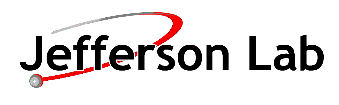 To:Rolf Ent, , Patrizia RossiFrom:E. Rehm, R. Suleiman, C. Ugaldecc:Arne Freyberger, Matt PoelkerDate:26 May 2018Re:Argonne Bubble Chamber ERR and Run Schedule